№Ход урока1Начало урокаорганизационный  моментToday we are going to visit Canada.задачи урока2Фонетическая зарядкаListen and repeat!Listening 45аудио CD3Формирование навыков поискового чтения1. Read and listen to the text. Find information to complete the chart.on the board:TEXT Canada is the second largest country in the world. With an area of 9,976,185 square kilometers, it is almost as big as the whole Europe. However, it has a population of only 27 million people. This is less than half the population of Britain.  Most of Canada’s people are the descendants of European immigrants: 45% from Britain and Ireland, 29% from France and 6% from Germany. Today a lot of immigrants come from Asia. Vancouver, on the west coast of Canada, has a large Asian population. The original inhabitants of Canada were the Inuit or Eskimos and the Indians, but today they are only 4% of the population. Most of them live in the north of Canada. In winter Canada is very cold and it has a lot of snow. Skiing, skating and ice-hockey are all very popular. Britain and France fought over Canada for nearly two hundred years. Finally in 1763 Britain took control. Canada is now an independent country, but the British Queen is still the head of state. Most of the population speaks English, but about 6 million Canadians speak French as their first language. Most of the French speakers live in the province of Quebec. In fact Montreal, in Quebec has more French speakers than the other city in the world except Paris.  Toronto is the largest city in Canada. Montreal is the second largest city. But neither is the capital city. The capital is Ottawa.  раздаточный материалchartSmart Boardпрезентациявидео фрагмент о Канаде2. Read the statements. Are they true, false or not stated? 1. Most of Canadian people are the descendants from Germany. – NS2. Canada is one of the largest countries in the world. – T3. The population of Canada is less than half the population of the USA. –NS4. Britain and Germany fought over Canada for nearly two hundred years.-  F5. Eskimos are the original inhabitants of Canada. – T6. Today a lot of immigrants come from China. – NS7. Quebec city is more than Montreal. – F8. Canada is an independent country. - T 3.Choose the correct answer (A,B,C,D)1. Most of the French speakers live in the province of …A. Alberta B. Manitoba C. Quebec D. Ontario2. The largest city is …A. Toronto B. Ottawa C. Montreal D. Vancouver 3. The original inhabitants of Canada were…A. from Asia B. the Inuit C. from China D. from Europe4. Britain and France fought over Canada for nearly …A. 4 hundred years B. 1 hundred years C.3 hundred years D.2 hundred years  5. In winter Canada is very…A. foggy  B. rainy  C. snowy  D. cold6. Canadian speak … as a first language.A. German B. Italian C. English D. Chinese Complete the gaps (1-7) with the correct derivative of the words in bold.4Формирование навыков ознакомительного чтенияWe’ve received a letter from our Canadian friend. The paragraphs from this letter of invitation have been mixed up. Read and put them in the correct order.A. Dear friends, B. I know you’ll have holidays in January so why not come straight after New Year to me? If you can’t make it then, keep in mind that I’ll be at my holiday house until the 15th of January.C.I hope you are fine. I’m writing to invite you to Canada. I’m sure you’ll love it.D. Then go by train to Glenville. It’s not far. Get off the train. You will have to walk from the station to my house. Go past the supermarket, turn right, on your left you will see a car park. Turn left. Keep walking until you come to the ABC-cinema. My house is the second of your right. E. I’m really looking forward to seeing you so make sure you come soon.See you soon,Jerry                F. I’ve have enclosed a map of my neighbourhood and I’ll explain how to get from my house from the airport. My parents take the car to work every morning so I won’t be able to pick you up. It’s really easy, though.There is a bus stop outside the airport. Take the bus to the railway station. Smart Boardсоставить письмо5Формирование навыков письмаWhat do you think about accepting this invitation? Let’s write the answer!бланк открытки6Заключительный этап урока1. подведение итогов2. выставление оценок3. домашнее заданиесоставить свой ответ на письмо 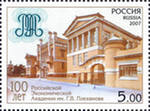 